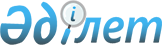 О внесении изменений в некоторые приказы Министра культуры и спорта Республики КазахстанПриказ и.о. Министра туризма и спорта Республики Казахстан от 26 декабря 2023 года № 342. Зарегистрирован в Министерстве юстиции Республики Казахстан 27 декабря 2023 года № 33813
      Примечание ИЗПИ!      Порядок введения в действие см. п. 4.
      ПРИКАЗЫВАЮ:
      1. Утвердить перечень некоторых приказов Министра культуры и спорта Республики Казахстан, в которые вносятся изменения согласно приложению к настоящему приказу.
      2. Комитету индустрии туризма Министерства туризма и спорта Республики Казахстан в установленном законодательством Республики Казахстан порядке обеспечить:
      1) государственную регистрацию настоящего приказа в Министерстве юстиции Республики Казахстан;
      2) в течение трех рабочих дней после введения в действие настоящего приказа размещение его на интернет-ресурсе Министерства туризма и спорта Республики Казахстан;
      3) в течение трех рабочих дней после исполнения мероприятий, предусмотренных настоящим приказом, представление в Департамент юридической службы Министерства туризма и спорта Республики Казахстан сведений об исполнении мероприятий.
      3. Контроль за исполнением настоящего приказа возложить на курирующего вице-министра туризма и спорта Республики Казахстан.
      4. Настоящий приказ вводится в действие по истечении шестидесяти календарных дней после дня их первого официального опубликования.
      "СОГЛАСОВАН"Министерство цифрового развития, инновацийи аэрокосмической промышленностиРеспублики Казахстан
      "СОГЛАСОВАН"Бюро национальной статистикиАгентства по стратегическомупланированию и реформамРеспублики Казахстан Перечень некоторых приказов Министра культуры и спорта Республики Казахстан, в которые вносятся изменения
      1. Внести в приказ Министра культуры и спорта Республики Казахстан от 30 марта 2015 года № 115 "Об утверждении Перечня и формы документов, подтверждающих соответствие организатора игорного бизнеса квалификационным требованиям" (зарегистрирован в Реестре государственной регистрации нормативных правовых актов под № 10876) следующее изменение:
      приложение 3 к указанному приказу изложить в новой редакции согласно приложению 1 к настоящему Перечню;
      2. Внести в приказ Министра культуры и спорта Республики Казахстан от 17 июля 2015 года № 249 "Об утверждении формы представления отчетности организатора игорного бизнеса, Правил осуществления сбора и анализа отчетности, представляемой организатором игорного бизнеса" (зарегистрирован в Реестре государственной регистрации нормативных правовых актов под № 11948) следующие изменения:
      приложение 1 к указанному приказу изложить в новой редакции согласно приложению 2 к настоящему Перечню;
      в Правилах осуществления сбора и анализа отчетности, представляемой организатором игорного бизнеса, утвержденных указанным приказом:
      пункт 9 изложить в следующей редакции:
      "Результаты анализа используются при подготовке предложений по совершенствованию государственной политики в области игорного бизнеса и проведении профилактического контроля без посещения субъекта (объекта) контроля.";
      3. Внести в приказ Министра культуры и спорта Республики Казахстан от 8 июля 2020 года № 195 "Об утверждении Правил оказания государственных услуг в сфере игорного бизнеса" (зарегистрирован в Реестре государственной регистрации нормативных правовых актов под № 20947) следующие изменения:
      в Правилах оказания государственной услуги "Выдача лицензии на занятие деятельностью казино", утвержденных указанным приказом:
      пункт 2 изложить в следующей редакции:
      "2. Государственная услуга оказывается Комитетом индустрии туризма Министерства туризма и спорта Республики Казахстан (далее – услугодатель) юридическим лицам (далее – услугополучатель) в соответствии с настоящими Правилами.";
      в Перечне основных требований к оказанию государственной услуги "Выдача лицензии на занятие деятельностью казино":
      строку, порядковый номер 1, изложить в следующей редакции:
      "
      ";
      приложение 4 изложить в новой редакции согласно приложению 3 к настоящему Перечню;
      в Правилах оказания государственной услуги "Выдача лицензии на занятие деятельностью зала игровых автоматов", утвержденных указанным приказом:
      пункт 2 изложить в следующей редакции:
      "2. Государственная услуга оказывается Комитетом индустрии туризма Министерства туризма и спорта Республики Казахстан (далее – услугодатель) юридическим лицам (далее – услугополучатель) в соответствии с настоящими Правилами.";
      в Перечне основных требований к оказанию государственной услуги "Выдача лицензии на занятие деятельностью зала игровых автоматов":
      строку, порядковый номер 1 изложить в следующей редакции:
      "
      ";
      приложение 4 изложить в новой редакции согласно приложению 4 к настоящему Перечню;
      в Правилах оказания государственной услуги "Выдача лицензии на занятие деятельностью букмекерской конторы", утвержденных указанным приказом:
      пункт 2 изложить в следующей редакции:
      "2. Государственная услуга оказывается Комитетом индустрии туризма Министерства туризма и спорта Республики Казахстан (далее – услугодатель) юридическим лицам (далее – услугополучатель) в соответствии с настоящими Правилами.";
      в Перечне основных требований к оказанию государственной услуги "Выдача лицензии на занятие деятельностью букмекерской конторы":
      строку, порядковый номер 1 изложить в следующей редакции:
      "
      ";
      приложение 4 изложить в новой редакции согласно приложению 5 к настоящему Перечню;
      в Правилах оказания государственной услуги "Выдача лицензии на занятие деятельностью тотализатора", утвержденных указанным приказом:
      пункт 2 изложить в следующей редакции:
      "2. Государственная услуга оказывается Комитетом индустрии туризма Министерства туризма и спорта Республики Казахстан (далее – услугодатель) юридическим лицам (далее – услугополучатель) в соответствии с настоящими Правилами.";
      в Перечне основных требований к оказанию государственной услуги "Выдача лицензии на занятие деятельностью тотализатора":
      строку, порядковый номер 1 изложить в следующей редакции:
      "
      ";
      приложение 4 изложить в новой редакции согласно приложению 6 к настоящему Перечню. Сведения о наличии игорного оборудования на праве собственности
      Представляется: в Комитет индустрии туризма Министерства туризма и спорта Республики КазахстанФорма административных данных размещена на интернет ресурсе: www.tsm.gov.kz Форма представления отчетности организатора игорного бизнеса
      Отчетный период ________20__годаИндекс: 1-(ОИБ)Периодичность: ежеквартальноКруг лиц, представляющих информацию: организаторы игорного бизнеса(юридические лица, осуществляющие организацию и проведение азартныхигр и (или) пари)Срок представления формы административных данных: один раз в квартал,не позднее 10 числа месяца, следующего за отчетным периодом
      продолжение таблицы
      *В целях подтверждения наличия обязательных резервов к отчетности прилагаетсясправка о наличии и движении денег по банковским счетам, открытымпри заключении договора банковского вклада.Наименование организации:____________________________________________________________________Вид деятельности ____________________________________________________Юридический адрес __________________________________________________Бизнес идентификационный номер _____________________________________Наименование игорного заведения или товарного знака (при наличии)____________________________________________________________________Интернет-ресурс (при наличии) ________________________________________Телефон: ___________________________________________________________Номер и дата выданной лицензии ______________________________________Прилагается ______ листов.Настоящим подтверждается, что: все сведения, указанные в настоящей отчетности,и прилагаемые документы соответствуют действительности и являютсядействительными.Ответственное лицо __________________________________________ подпись__________________________________________________________________фамилия, имя, отчество (при его наличии)Руководитель или лицо, уполномоченное на подписание__________________________________________________________ подпись__________________________________________________________________фамилия, имя, отчество (при его наличии)Место печати (при наличии) Пояснение по заполнению формы, предназначенной для сбора административных данных
Форма отчетности организатора игорного бизнеса
(Индекс: 1 - (ОИБ), периодичность: ежеквартальная) Глава 1. Общие положения
      1. Настоящее пояснение определяет единые требования по заполнению формы представления отчетности организатора игорного бизнеса.
      2. Форма заполняется организаторами игорного бизнеса (юридическими лицами, осуществляющие организацию и проведение азартных игр и (или) пари) и представляется в Комитет индустрии туризма Министерства туризма и спорта Республики Казахстан.
      3. Форма заверяется подписью руководителя организатора игорного бизнеса, либо лица его заменяющего (с приложением копии приказа о возложении обязанностей), а также печатью организации (при наличии).
      4. Форма предоставляется ежеквартально, не позднее 10 числа месяца, следующего за отчетным периодом. Глава 2. Пояснение по заполнению Формы
      5. В графе 1 заполняется номер по порядку;
      6. В графе 2 указывается наименование и вид игорного оборудования;
      7. В графе 3 указывается количество игорного оборудования;
      8. В графе 4 указывается серийный или инвентарный номер игорного оборудования;
      9. В графе 5 указывается производитель игорного оборудования;
      10. В графе 6 указывается техническое состояние игорного оборудования, игровых автоматов (новое/бывшее в употреблении);
      11. В графе 7 указывается дата тестирования игорного оборудования (для новых игровых автоматов);
      12. В графах 8, 9, 10, 11 указываются сведения о техническом состоянии видеозаписывающих систем, в том числе наименование видеозаписывающей системы, количество, техническое состояние, дата тестирования оборудования;
      13. В графе 12 указывается установленный процент выигрыша, технологически заложенный в игровой автомат (для зала игровых автоматов);
      14. В графах 13, 14, 15 указываются сведения об изменении количества столов, замены оборудования, в том числе серийный или инвентарный номер заменившего оборудования, количество игровых столов, указанных при получении лицензии, информация об увеличении и сокращении количества игровых столов;
      15. В графах 16, 17, 18 указываются сведения о количестве касс, в том числе населенный пункт (область, город), месторасположение кассы (адрес), сведения о регистрационном учете объектов налогообложения/касс (-ы) в органах государственных доходов, включая сведения о снятии с учета;
      16. В графе 19 указываются сведения о численности работников;
      17. В графе 20 указываются сведения о сумме уплаченной платы за пользование лицензией на занятие деятельностью в сфере игорного бизнеса за отчетный период;
      18. В графе 21 указываются сведения о сумме обеспечения на каждую лицензию в виде обязательных резервов, определяемых Законом Республики Казахстан "Об игорном бизнесе", фактически размещенных в банке (-ах) по состоянию на день предоставления отчетности;
      19. В графе 22 указываются сведения о бенефициарных собственниках в составе учредителей, руководителей организатора игорного бизнеса и о первых руководителях организатора игорного бизнеса. Сведения о наличии игорного оборудования на праве собственности
      продолжение таблицы Сведения о наличии игорного оборудования на праве собственности
      продолжение таблицы Сведения о наличии игорного оборудования на праве собственности
      продолжение таблицы Сведения о наличии игорного оборудования на праве собственности
      продолжение таблицы
					© 2012. РГП на ПХВ «Институт законодательства и правовой информации Республики Казахстан» Министерства юстиции Республики Казахстан
				
      исполняющий обязанностиМинистра туризма и спортаРеспублики Казахстан

С. Жарасбаев
Утвержден приказом
исполняющий обязанности
Министра туризма и спорта
Республики Казахстан
от 26 декабря 2023 года № 342
1
Наименование услугодателя
Комитет индустрии туризма Министерства туризма и спорта Республики Казахстан.
1
Наименование услугодателя
Комитет индустрии туризма Министерства туризма и спорта Республики Казахстан.
1
Наименование услугодателя
Комитет индустрии туризма Министерства туризма и спорта Республики Казахстан.
1
Наименование услугодателя
Комитет индустрии туризма Министерства туризма и спорта Республики Казахстан.Приложение 1
к Перечню некоторых приказов
Министра культуры и спорта
Республики Казахстан,
в которые вносятся измененияПриложение 3 к приказу
Министра культуры и спорта
Республики Казахстан
от 30 марта 2015 года № 115Форма
№ р/с
Наименование игорного оборудования
Вид игорного оборудования
Номер и дата договора приобретенного оборудования
Номер и дата акта приема-передачи оборудования
Предназначение (для букмекерской конторы или тотализатора или казино или зала игровых автоматов)
Количество
Серийный или инвентарный номер
Производитель
Техническое состояние (новое, бывшее в употреблении)
Номер, дата, орган, выдавший сертификат соответствия (для новых игровых автоматов)
Дата тестирования оборудования (для новых игровых автоматов)
Номер контрольно-кассового аппарата (фискализатора) (при наличии)
Процент выигрыша, технологически заложенный в игровой автомат (для игровых автоматов)
1
2
3
4
5
6
7
8
9
10
11
12
13
14Приложение 2
к Перечню некоторых приказов
Министра культуры и спорта
Республики Казахстан,
в которые вносятся измененияПриложение 1 к приказу
Министра культуры и спорта
Республики Казахстан
от 17 июля 2015 года № 249Форма,
предназначенная для сбора
административных данных
№
Наименование и вид игорного оборудования
Количество игорного оборудования
Серийный или инвентарный номер
Производитель
Техническое состояние игорного оборудования, игровых автоматов (новое/бывшее в употреблении)
Дата тестирования оборудования (для новых игровых автоматов)
Сведения о техническом состоянии видеозаписывающих систем
Сведения о техническом состоянии видеозаписывающих систем
Сведения о техническом состоянии видеозаписывающих систем
Сведения о техническом состоянии видеозаписывающих систем
Установленный процент выигрыша, технологически заложенный в игровой автомат (для зала игровых автоматов)
Сведения об изменении количества столов, замены оборудования
Сведения об изменении количества столов, замены оборудования
Сведения об изменении количества столов, замены оборудования
№
Наименование и вид игорного оборудования
Количество игорного оборудования
Серийный или инвентарный номер
Производитель
Техническое состояние игорного оборудования, игровых автоматов (новое/бывшее в употреблении)
Дата тестирования оборудования (для новых игровых автоматов)
Наименование видеозаписывающей системы
Количество
Техническое состояние
Дата тестирования оборудования
Установленный процент выигрыша, технологически заложенный в игровой автомат (для зала игровых автоматов)
Серийный или инвентарный номер заменившего оборудования
Количество игровых столов, указанных при получении лицензии
Информация об увеличении и сокращении количества игровых столов
№
Наименование и вид игорного оборудования
штук
Серийный или инвентарный номер
Производитель
Техническое состояние игорного оборудования, игровых автоматов (новое/бывшее в употреблении)
Дата тестирования оборудования (для новых игровых автоматов)
Наименование видеозаписывающей системы
штук
Техническое состояние
Дата тестирования оборудования
%
Серийный или инвентарный номер заменившего оборудования
штук
1
2
3
4
5
6
7
8
9
10
11
12
13
14
15
Сведения о количестве касс
Сведения о количестве касс
Сведения о количестве касс
Численность работников
Сумма уплаченной платы за пользование лицензией за отчетный период
Сумма обязательных резервов, фактически размещенных в банке (-ах) по состоянию на день предоставления отчетности*
Сведения о бенефициарных собственниках в составе учредителей, руководителей организатора игорного бизнеса и о первых руководителях организатора игорного бизнеса
Населенный пункт (область, город)
Месторасположение кассы (адреc)
Сведения о регистрационном учете объектов налогообложения/касс (-ы) в органах государственных доходов, включая сведения о снятии с учета
Сумма уплаченной платы за пользование лицензией за отчетный период
Сумма обязательных резервов, фактически размещенных в банке (-ах) по состоянию на день предоставления отчетности*
Сведения о бенефициарных собственниках в составе учредителей, руководителей организатора игорного бизнеса и о первых руководителях организатора игорного бизнеса
Населенный пункт (область, город)
Месторасположение кассы (адреc)
Сведения о регистрационном учете объектов налогообложения/касс (-ы) в органах государственных доходов, включая сведения о снятии с учета
человек
тенге
тенге
Сведения о бенефициарных собственниках в составе учредителей, руководителей организатора игорного бизнеса и о первых руководителях организатора игорного бизнеса
16
17
18
19
20
21
22Приложение 3
к Перечню некоторых приказов
Министра культуры и спорта
Республики Казахстан,
в которые вносятся измененияПриложение 4
к Правилам оказания
государственной услуги
"Выдача лицензии на занятие
деятельностью казино"Форма
№ п/п
Наименование игорного оборудования
Вид игорного оборудования
Номер и дата договора приобретенного оборудования
Номер и дата акта приема-передачи оборудования
Предназначение (для букмекерской конторы или тотализатора или казино или зала игровых автоматов)
Количество
1
2
3
4
5
6
7
Серийный или инвентарный номер
Производитель
Техническое состояние (новое, бывшее в употреблении)
Номер, дата, орган, выдавший сертификат соответствия (для новых игровых автоматов)
Дата тестирования оборудования (для новых игровых автоматов)
Номер контрольно-кассового аппарата (фискализатора) (при наличии)
Процент выигрыша, технологически заложенный в игровой автомат (для игровых автоматов)
8
9
10
11
12
13
14Приложение 4
к Перечню некоторых приказов
Министра культуры и спорта
Республики Казахстан,
в которые вносятся измененияПриложение 4
к Правилам оказания
государственной услуги
"Выдача лицензии
на занятие деятельностью
зала игровых автоматов"Форма
№ п/п
Наименование игорного оборудования
Вид игорного оборудования
Номер и дата договора приобретенного оборудования
Номер и дата акта приема-передачи оборудования
Предназначение (для букмекерской конторы или тотализатора или казино или зала игровых автоматов)
Количество
1
2
3
4
5
6
7
Серийный или инвентарный номер
Производитель
Техническое состояние (новое, бывшее в употреблении)
Номер, дата, орган, выдавший сертификат соответствия (для новых игровых автоматов)
Дата тестирования оборудования (для новых игровых автоматов)
Номер контрольно-кассового аппарата (фискализатора) (при наличии)
Процент выигрыша, технологически заложенный в игровой автомат (для игровых автоматов)
8
9
10
11
12
13
14Приложение 5
к Перечню некоторых приказов
Министра культуры и спорта
Республики Казахстан,
в которые вносятся измененияПриложение 4
к Правилам оказания
государственной услуги
"Выдача лицензии на занятие
деятельностью букмекерской конторы"Форма
№ п/п
Наименование игорного оборудования
Вид игорного оборудования
Номер и дата договора приобретенного оборудования
Номер и дата акта приема-передачи оборудования
Предназначение (для букмекерской конторы или тотализатора или казино или зала игровых автоматов)
Количество
1
2
3
4
5
6
7
Серийный или инвентарный номер
Производитель
Техническое состояние (новое, бывшее в употреблении)
Номер, дата, орган, выдавший сертификат соответствия (для новых игровых автоматов)
Дата тестирования оборудования (для новых игровых автоматов)
Номер контрольно-кассового аппарата (фискализатора) (при наличии)
Процент выигрыша, технологически заложенный в игровой автомат (для игровых автоматов)
8
9
10
11
12
13
14Приложение 6
к Перечню некоторых приказов
Министра культуры и спорта
Республики Казахстан,
в которые вносятся измененияПриложение 4
к Правилам оказания
государственной услуги
"Выдача лицензии на занятие
деятельностью тотализатора"Форма
№ п/п
Наименование игорного оборудования
Вид игорного оборудования
Номер и дата договора приобретенного оборудования
Номер и дата акта приема-передачи оборудования
Предназначение (для букмекерской конторы или тотализатора или казино или зала игровых автоматов)
Количество
1
2
3
4
5
6
7
Серийный или инвентарный номер
Производитель
Техническое состояние (новое, бывшее в употреблении)
Номер, дата, орган, выдавший сертификат соответствия (для новых игровых автоматов)
Дата тестирования оборудования (для новых игровых автоматов)
Номер контрольно-кассового аппарата (фискализатора) (при наличии)
Процент выигрыша, технологически заложенный в игровой автомат (для игровых автоматов)
8
9
10
11
12
13
14